Задание №1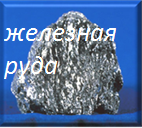 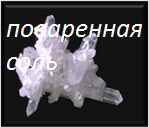 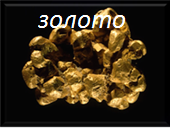 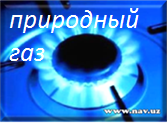 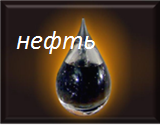 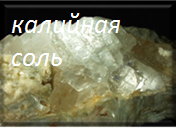 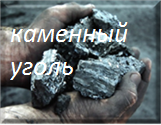 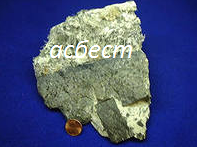 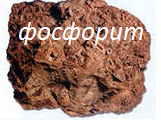 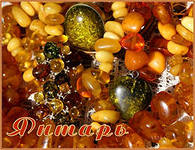 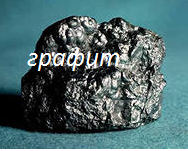 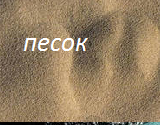 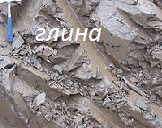 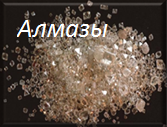 Горючие полезные ископаемыеМеталлические полезные ископаемыеНеметаллические полезные ископаемые